ФЕДЕРАЛЬНОЕ ГОСУДАРСТВЕННОЕ БЮДЖЕТНОЕ ОБРАЗОВАТЕЛЬНОЕ УЧРЕЖДЕНИЕ ВЫСШЕГО ОБРАЗОВАНИЯ «ПЕРВЫЙ САНКТ-ПЕТЕРБУРГСКИЙ ГОСУДАРСТВЕННЫЙ МЕДИЦИНСКИЙ УНИВЕРСИТЕТ ИМЕНИ АКАДЕМИКА И.П.ПАВЛОВА МИНИСТЕРСТВА» МИНИСТЕРСТВА ЗДРАВООХРАНЕНИЯ РОССИЙСКОЙ ФЕДЕРАЦИИ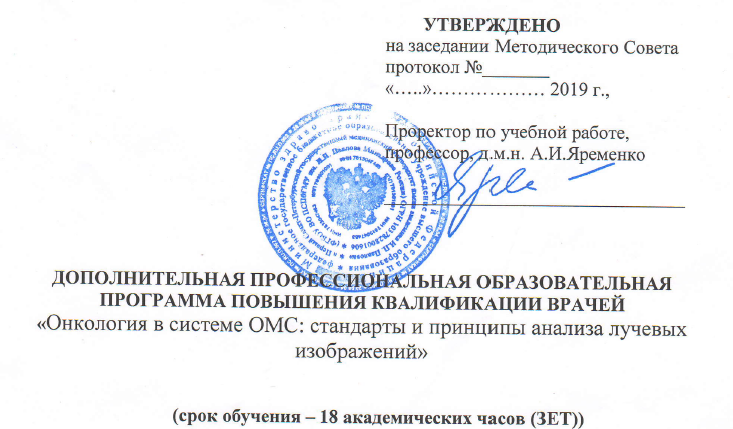 Санкт-Петербург  2019Куратор цикла: проф., д.м.н.  Трофимова Татьяна Николаевна, e-mail: luchevayadiagnostica1@mail.ru Дополнительная профессиональная образовательная программа (ДПОП) повышения квалификации врачей «Онкология в системе ОМС: стандарты и принципы анализа лучевых изображений» по специальностям «Рентгенология», «Ультразвуковая диагностика», «Радиология» разработана сотрудниками кафедры рентгенологии и радиационной медицины с рентгенологическим и радиологическим отделениями ФПО ФГБОУ ВО ПСПбГМУ им. акад. И.П. Павлова Минздрава РФ.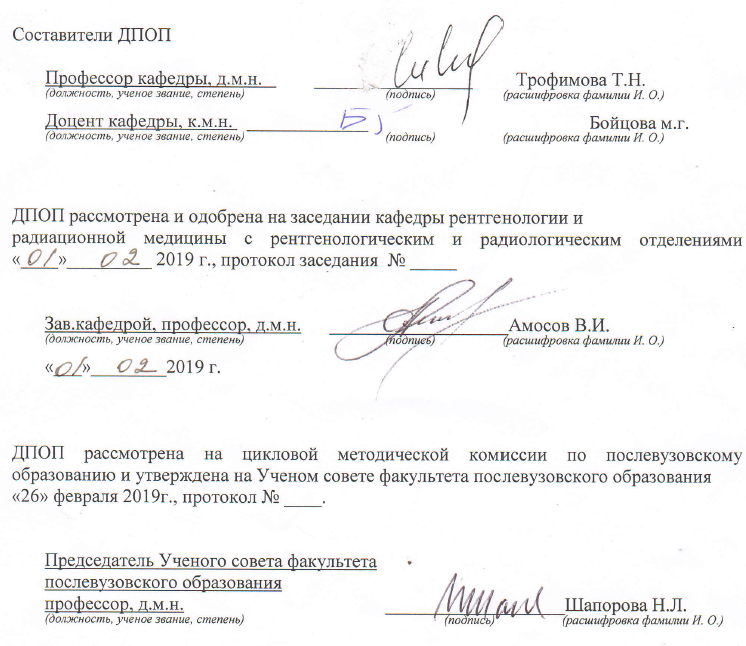 ОПИСЬ КОМПЛЕКТА ДОКУМЕНТОВдополнительной профессиональной образовательной программыповышения квалификации врачей «Онкология в системе ОМС: стандарты и принципы анализа лучевых изображений» (срок обучения 18 академических часов).1.Пояснительная записка.Цель и задачи дополнительной профессиональной образовательной программы повышения квалификации врачей «Онкология в системе ОМС: стандарты и принципы анализа лучевых изображений» по специальностям «Рентгенология», «Ультразвуковая диагностика», «Радиология» (срок обучения 18 академических часов)Цель −совершенствование профессиональных знаний и компетенций,  необходимых для профессиональной деятельности в рамках имеющейся квалификации.Задачи: Формирование профессиональных компетенций в диагностической деятельности в области применения современных методов лучевой диагностики онкологических заболеваний в системе ОМСФормирование знаний  в области современных принципов лучевого обследования онкологических больных в системе ОМС, базирующихся на международных стандартах интерпретации лучевых изображений и построения структурированных заключений на основе классификаций RADS и других современных международных классификаций.Совершенствование знаний о диагностических возможностях современных методик лучевой диагностики для раннего выявления, дифференциальной диагностики, стадирования и динамического наблюдения онкологических заболеваний центральной нервной системы, молочных желез, органов женского малого таза, мочевыделительной системы, предстательной железы, гепатопанкереатобилиарной системы, легких и толстой кишки.Совершенствование знаний по интерпретации результатов комплексного клинико-лучевого обследования пациентов с онкологическими заболеваниями в амбулаторно-поликлинической сетиКатегория обучающихся: «Врач-рентгенолог», «Врач-ультразвуковой диагностики», «Врач-радиолог».Актуальность программы и сфера применения слушателями полученных компетенций (профессиональных компетенций): согласно ФЗ от 21 ноября 2011 г. № 323-ФЗ «Об основах охраны здоровья граждан в Российской Федерации» существенная роль в трудовой деятельности врача отводится профилактической работе, формированию здорового образа жизни у населения, раннему выявлению онкологических заболеваний. Реформирование и модернизация здравоохранения Российской Федерации, требующие внедрения новых высокотехнологичных методов диагностики, развитие  профессиональной компетенции и квалификации врача определяют необходимость специальной подготовки, обеспечивающей  правильную интерпретацию современных и новых методов диагностики с использованием современных достижений медико-биологических наук, данных доказательной медицины. Объем программы: 18 аудиторных часов трудоемкости, в том числе 18 зачетных единиц.Тип обучения: непрерывное образование.Основа обучения: договорная, договорная (за счет средств ФОМС).Форма обучения, режим и продолжительность занятий:Документ, выдаваемый после завершения обучения: удостоверение о повышении квалификации.2.Организационно-педагогические условия реализации программы.Законодательные и нормативно-правовые документы в соответствии с профилем специальности:Приказ Министерства здравоохранения Российской Федерации от 15 ноября 2012 г. № 915н "Об утверждении Порядка оказания медицинской помощи населению по профилю "онкология".Приказ Министерства здравоохранения РФ от 4 июля 2017 г. № 379н “О внесении изменений в Порядок оказания медицинской помощи населению по профилю «онкология», утвержденный приказом Министерства здравоохранения Российской Федерации от 15 ноября 2012 г. № 915нПриказ Минздрава России от 08.10.2015 N 707н "Об утверждении Квалификационных требований к медицинским и фармацевтическим работникам с высшим образованием по направлению подготовки "Здравоохранение и медицинские науки" (Зарегистрировано в Минюсте России 23.10.2015 N 39438).Федеральный закон от 21.11.2011 г. N 323-ФЗ "Об основах охраны здоровья граждан в Российской Федерации" (ред. от 03.07.2016) Федеральный закон от 29.12.2012 г. N 273-ФЗ "Об образовании в Российской Федерации" (ред. от 03.07.2016)Приказ Министерства здравоохранения РФ от 11 ноября 2013 года N 837 "Об утверждении Положения о модели отработки основных принципов непрерывного медицинского образования специалистов с высшим медицинским образованием в организациях, осуществляющих образовательную деятельность, находящихся в ведении Министерства здравоохранения Российской Федерации, с участием медицинских профессиональных некоммерческих организаций»Федеральный закон от 29 декабря 2015 г. N 389-ФЗ "О внесении изменений в отдельные законодательные акты Российской Федерации"Федеральный закон от 30 декабря 2015 г. N 432-ФЗ "О внесении изменений в статью 25 закона Российской Федерации "Об организации страхового дела в Российской Федерации" и федеральный закон "Об обязательном медицинском страховании в Российской Федерации"Приказ МЗ РФ № 328 от 9 июня 2015 г. "О внесении изменений в приказ Министерства здравоохранения Российской Федерации от 11 ноября 2013 г. № 837"Приказ Минтруда России от 21.03.2017 N 293н "Об утверждении профессионального стандарта "Врач-лечебник (врач-терапевт участковый)" (Зарегистрировано в Минюсте России 06.04.2017 N 46293).Приказ МЗ РФ № 1043н от 22.12.2017 г. «Об утверждении сроков и этапов аккредитации специалистов, а также категорий лиц, имеющих медицинское, фармацевтическое или иное образование и подлежащих аккредитации специалистов».Учебно-методическая литература и материалы для дополнительной профессиональной образовательной программы повышения квалификации врачей «Онкология в системе ОМС: стандарты и принципы анализа лучевых изображений»:а) основная литература:Не предусмотренаб) дополнительная литература:1.Алгоритмы лучевой диагностики в системе обязательного медицинского страхования: методические рекомендации. Под редакцией Т.Н.Трофимовой.- СПб.: Балтийский медицинский образовательный центр, 2015.-138с.2.Современные стандарты анализа лучевых изображений: ркуоводство для врачей/ Т.Н.Трофимова, А.В.Мищенко, Б.А.Минько и др.; под ред проф. Т.Н.Трофимовой.-СПб.,2017.-300с.3.Современные классификации RADS и принципы построения заключений: руководство для врачей/ под ред.проф. Т.Н.Трофимовой.-СПб.,2018.-264с.4.Современные стандарты анализа лучевых изображений и принципы построения заключения: руководство для врачей/ под ред. проф. Т.Н.Трофимовой.-СПб.,2019.-290с.Лучевая анатомия человека. Т.Н.Трофимова с соавт. СПб.: Издательский дом СПбМАПО.-2005.-494 с.5.Основы лучевой диагностики и терапии: национальное руководство/ ред. С.К.Терновой.- М.: ГОЭТАР-Медиа,2012. – 992с.6.Лучевая диагностика заболеваний печени (МРТ, КТ, УЗИ, ОФЭКТ и ПЭТ): под ред. проф. Труфанова Г. Е. - М. : ГЭОТАР-Медиа, 2008. - 263 с7.Лучевая диагностика и терапия в акушерстве и гинекологии: национальное руководство / гл. ред. тома Л.В. Адамян. — М.: ГЭОТАР-Медиа, 2012. — 656 с. — (Серия «Национальные руководства по лучевой диагностике и терапии» / гл. ред. серии С.К. Терновой).8.Лучевая диагностика и терапия в урологии: национальное руководство / гл. ред. тома А. И. Громов, В. М. Буйлов. — М.: ГЭОТАР-Медиа, 2011. — 544 с. — (Серия 9.«Национальные руководства по лучевой диагностике и терапии» / гл. ред. серии С. К. Терновой).в) периодические издания
1.	Научно-практический рецензируемый журнал «Лучевая диагностика и терапия»
в) интернет-ресурсы:1. Сайт  РОО Санкт-Петербургское радиологическое обществоhttps://www.spbra.ru (свободный доступ). 2. Клинические рекомендации Российского общества клинической онкологии (https://rosoncoweb.ru/ ) (свободный доступ).3. Сайт https://radiomed.ru/ портал радиологов (свободный доступ)3.Планируемые результаты обучения. Квалификационная характеристика по должности «Врач-рентгенолог», «Врач-ультразвуковой диагностики», «Врач-радиолог». Приказ Минздрава России от 08.10.2015 N 707н "Об утверждении Квалификационных требований к медицинским и фармацевтическим работникам с высшим образованием по направлению подготовки "Здравоохранение и медицинские науки" (Зарегистрировано в Минюсте России 23.10.2015 N 39438).Требования к начальной подготовке, необходимые для успешного освоения ДПОП:Диплом о высшем медицинском образовании по одной из специальностей «Лечебное дело» или "Педиатрия" и послевузовским профессиональным образованием (интернатура и (или) ординатура, профессиональная переподготовка) по одной из специальностей:  «Рентгенология», «Ультразвуковая диагностика», «Радиология»Врач должен знать: - законодательные и нормативные акты, регламентирующие проведение лучевых исследований в системе ОМС - современные стратегии лучевой диагностики онкологических заболеваний, рекомендуемые в рамках ОМС при комплексном использовании современного высокотехнологичного оборудования для лучевой визуализации (классическая рентгенодиагностика, УЗИ, МСКТ, спектральная КТ, МРТ (структурная, метаболическая, функциональная), ОФЭКТ, ПЭТ, гибридные технологии).- стандарты анализа  и  интерпретации лучевых изображений, построения структурированных заключений в соответствии с современными международными классификациями RADS (BI-RADS, Lung-RADS, LI-RADS, CI-RADS, PI-RADS и т.д.). и другими современными классификациями при онкологических заболеваниях ЦНС, молочных желез, органов женского малого таза, мочевыделительной системы, предстательной железы, гепатопанкереатобилиарной системы, легких и толстой кишки.Характеристика профессиональных компетенций врача подлежащих совершенствованию в результате освоения дополнительной профессиональной образовательной программы повышения квалификации врачей «Онкология в системе ОМС: стандарты и принципы анализа лучевых изображений»У обучающегося совершенствуются следующие универсальные компетенции (далее – УК)*:готовностью к абстрактному мышлению, анализу, синтезу (УК-1);готовностью к управлению коллективом, толерантно воспринимать социальные, этнические, конфессиональные и культурные различия (УК-2);готовностью к участию в педагогической деятельности по программам среднего и высшего медицинского образования или среднего и высшего фармацевтического образования, а также по дополнительным профессиональным программам для лиц, имеющих среднее профессиональное или высшее образование в порядке, установленном федеральным органом исполнительной власти, осуществляющим функции по выработке государственной политики и нормативно-правовому регулированию в сфере здравоохранения (УК-3) У обучающегося совершенствуются следующие профессиональные компетенции (далее – ПК)*:готовность к осуществлению комплекса мероприятий, направленных на сохранение и укрепление здоровья и включающих в себя формирование здорового образа жизни, предупреждение возникновения и (или) распространения заболеваний, их раннюю диагностику, выявление причин и условий их возникновения и развития, а также направленных на устранение вредного влияния на здоровье человека факторов среды его обитания (ПК-1);готовность к проведению профилактических медицинских осмотров, диспансеризации и осуществлению диспансерного наблюдения за здоровыми и хроническими больными (ПК-2);готовность к применению социально-гигиенических методик сбора и медико-статистического анализа информации о показателях здоровья взрослых и подростков (ПК-4);готовность к определению у пациентов патологических состояний, симптомов, синдромов заболеваний, нозологических форм в соответствии с Международной статистической классификацией болезней и проблем, связанных со здоровьем (ПК-5);готовность к ведению и лечению пациентов, нуждающихся в оказании онкологической медицинской помощи (ПК-6);готовность к применению природных лечебных факторов, лекарственной, немедикаментозной терапии и других методов у пациентов, нуждающихся в медицинской реабилитации и санаторно-курортном лечении (ПК-8);готовность к формированию у населения, пациентов и членов их семей мотивации, направленной на сохранение и укрепление своего здоровья и здоровья окружающих (ПК-9);готовность к применению основных принципов организации и управления в сфере охраны здоровья граждан, в медицинских организациях и их структурных подразделениях (ПК-10);готовность к участию в оценке качества оказания медицинской помощи с использованием основных медико-статистических показателей (ПК-11);*У обучающегося совершенствуются УК и ПК согласно требованиям приказа Минздравсоцразвития РФ от 23.07.2010 N 541н "ОБ УТВЕРЖДЕНИИ ЕДИНОГО КВАЛИФИКАЦИОННОГО СПРАВОЧНИКА ДОЛЖНОСТЕЙ РУКОВОДИТЕЛЕЙ, СПЕЦИАЛИСТОВ И СЛУЖАЩИХ, РАЗДЕЛ "КВАЛИФИКАЦИОННЫЕ ХАРАКТЕРИСТИКИ ДОЛЖНОСТЕЙ РАБОТНИКОВ В СФЕРЕ ЗДРАВООХРАНЕНИЯ" (Зарегистрировано в Минюсте РФ 25 августа 2010 г. N 18247).4.Требования к итоговой аттестации. Итоговая аттестация по дополнительной профессиональной образовательной программе повышения квалификации врачей «Онкология в системе ОМС: стандарты и принципы анализа лучевых изображений» проводится в форме зачета и должна выявлять теоретическую и практическую подготовку врача в соответствии с квалификационными требованиями. Обучающийся допускается к итоговой аттестации после изучения учебных модулей в объеме, предусмотренном учебным планом дополнительной профессиональной образовательной программы повышения квалификации врачей «Онкология в системе ОМС: стандарты и принципы анализа лучевых изображений». Лица, освоившие  дополнительную профессиональную образовательную программу повышения квалификации врачей «Онкология в системе ОМС: стандарты и принципы анализа лучевых изображений» и успешно прошедшие итоговую аттестацию, получают документ установленного образца о дополнительном профессиональном образовании – удостоверение о повышении квалификации образца ВУЗа. 5.Рабочая программа дополнительной профессиональной образовательной программы повышения квалификации врачей «Онкология в системе ОМС: стандарты и принципы анализа лучевых изображений»Объем программы: 18 аудиторных часов трудоемкости, в том числе 18 зачетных единиц.Тип обучения: непрерывное образование.Основа обучения: договорная, договорная (за счет средств ФОМС).Форма обучения: очная (с отрывом от работы). По окончанию изучения ДПОП обучающийся должен знать: Врач должен знать: - законодательные и нормативные акты, регламентирующие проведение лучевых исследований в системе ОМС - современные стратегии лучевой диагностики онкологических заболеваний, рекомендуемые в рамках ОМС при комплексном использовании современного высокотехнологичного оборудования для лучевой визуализации (классическая рентгенодиагностика, УЗИ, МСКТ, спектральная КТ, МРТ (структурная, метаболическая, функциональная), ОФЭКТ, ПЭТ, гибридные технологии).- стандарты анализа  и  интерпретации лучевых изображений, построения структурированных заключений в соответствии с современными международными классификациями RADS (BI-RADS, Lung-RADS, LI-RADS, CI-RADS, PI-RADS и т.д.). и другими современными классификациями при онкологических заболеваниях ЦНС, молочных желез, органов женского малого таза, мочевыделительной системы, предстательной железы, гепатопанкереатобилиарной системы, легких и толстой кишки.По окончанию изучения ДПОП обучающийся должен уметь:- оценивать целесообразность проведения лучевого исследования  для диагностики, стадирования и динамического наблюдения онкологических заболеваний молочных желез, органов женского малого таза, мочевыделительной системы, предстательной железы, гепатопанкереатобилиарной системы, легких и толстой кишки - проводить описание лучевых изображений при онкологических заболеваниях ЦНС, молочных желез, органов женского малого таза, мочевыделительной системы, предстательной железы, гепатопанкереатобилиарной системы, легких и толстой кишки в соответствии  с современными принципами анализа лучевых изображений и построения заключений По окончанию изучения ДПОП обучающийся должен владеть:Навыком обоснованного  выбора современной стратегии лучевой диагностики онкологических заболеваний, рекомендуемые в рамках ОМС, при комплексном использовании современного высокотехнологичного оборудования для лучевой визуализации (классическая рентгенодиагностика, УЗИ, МСКТ, спектральная КТ, МРТ (структурная, метаболическая, функциональная), ОФЭКТ, ПЭТ, гибридные технологии) и навыком анализа лучевых изображений, оформления протоколов и построения  заключений  на основе международных классификаций RADS при онкологических заболеваниях ЦНС, молочных желез, органов женского малого таза, мочевыделительной системы, предстательной железы, гепатопанкереатобилиарной системы, легких и толстой кишкиСодержание дополнительной профессиональной образовательной программы повышения квалификации врачей «Онкология в системе ОМС: стандарты и принципы анализа лучевых изображений»Формы и методы контроля знаний слушателей: рубежный контроль, компьютерное тестирование.Примеры оценочных материалов по результатам освоения дополнительной профессиональной образовательной программы повышения квалификации врачей «Онкология в системе ОМС: стандарты и принципы анализа лучевых изображений»1.Для создания стандартного языка описания патологии молочной железы и разработки рекомендаций к дальнейшей тактике наблюдения предназначена международная системаBI-RADSLung-RADSLI-RADSCI-RADSPI-RADS2.Для создания стандартного языка описания патологии предстательной железы и разработки рекомендаций к дальнейшей тактике наблюдения предназначена международная системаBI-RADSLung-RADSLI-RADSCI-RADSPI-RADS3.Для создания стандартного языка описания патологии печени и разработки рекомендаций к дальнейшей тактике наблюдения предназначена международная системаBI-RADSLung-RADSLI-RADSCI-RADSPI-RADS4.Для создания стандартного языка описания патологии толстой кишки и разработки рекомендаций к дальнейшей тактике наблюдения предназначена международная системаBI-RADSLung-RADSLI-RADSCI-RADSPI-RADS5.Для создания стандартного языка описания патологии легких и разработки рекомендаций к дальнейшей тактике наблюдения предназначена международная системаBI-RADSLung-RADSLI-RADSCI-RADSPI-RADS6. Категория BI-RADS–0 означает1. Неполные данные 2. Возрастная норма3. Диффузный фиброаденоматоз4. Оперированная молочная железа7. Категория BI-RADS–1 означает1. Исследование недостаточно информативно2. Возрастная норма3. Любой фиброаденоматоз4. Единичное доброкачественное очаговое образование до 10 мм8. Категория BI-RADS–3 означает1. Вероятные доброкачественные образования, единичные группы микрокальцинатов2. Односторонняя лимфаденопатия3. Локализованный ФАМ4. Состояние после оперативного и химиолучевого лечения злокачественной опухоли молочной железы9. Категория BI-RADS–4 означает1. Образования, подозрительные на злокачественный генез, требующие гистологической верификации2. Абсцессы после антибактериальной терапии3. Практически достоверные злокачественные изменения4. Скопления полиморфных кальцинатов10. Категория BI-RADS–4а означает1. Образования, подозрительные на злокачественный генез, сопровождаюдщееся односторонней лимфаденопатией2. Практически достоверные злокачественные изменения3. Гистологически подтвержденная злокачественная опухоль4. Состояние после оперативного и химиолучевого лечения злокачественной опухоли молочной железы11. Категория BI-RADS–4в означает1. Явное увеличение ранее выявленного образования при динамическом наблюдении2. подозрение на злокачественные изменения3. Гистологически подтвержденная злокачественная опухоль4. Состояние после оперативного и химиолучевого лечения злокачественной опухоли молочной железы12. Категория BI-RADS–5 означает1. Образования, подозрительные на злокачественный генез, сопровождаюдщееся односторонней лимфаденопатией2. Практически достоверные злокачественные изменения3. Гистологически подтвержденная злокачественная опухоль4. Состояние после оперативного и химиолучевого лечения злокачественной опухоли молочной железы13. Категория BI-RADS–6 означает1. Образования, подозрительные на злокачественный генез с вероятностью более 50% 2. Практически достоверные злокачественные изменения3. Гистологически подтвержденная оперированная злокачественная опухоль4. Состояние после мастэктомии14. Состояние после аугментационной маммопластики при отсутствии иной патологии расценивается по BI-RADS как категория1. 12. 23. 34. 45. 56. 615. 1. О злокачественной природе образования в легком при КТ с внутривенным контрастированием свидетельствует 1. Увеличение плотности боле е чем на 15 единиц Хаунсфилда2. Отсутствие накопления препарата3. Увеличение плотности на 5-10 единиц Хаунсфилда4. Увеличение плотности боле е чем на 50 единиц Хаунсфилда16. Согласно рекомендациям Флейшнеровского общества при впервые выявленном очаге в лёгком размером менее 4 мм у пациента с низким риском развития рака легкого КТ контроль1. не назначается2. назначается 1 раз в год3. Назначается каждые полгода4. Назначается 3-4 раза в год17. Согласно рекомендациям Флейшнеровского общества при впервые выявленном очаге в лёгком размером 4-6 мм у пациента с низким риском развития рака легкого КТ контроль1. Не назначается2. Назначается через год, а при отсутствии динамики более не проводится3. Назначается ежегодно, независимо от динамики роста очага4. Назначается каждые полгода18. Согласно рекомендациям Флейшнеровского общества при впервые выявленном очаге в лёгком размером 4-6 мм у пациента с высоким риском развития рака легкого КТ контроль1. Не назначается2. Назначается через полгода, а далее через 1.5-2 года3. Назначается каждые полгода, независимо от динамики роста очага4. Назначается через полгода, а далее один раз в год. 19. Согласно рекомендациям Флейшнеровского общества при впервые выявленном очаге в лёгком размером более 8 мм КТ контроль назначается 1. через 2, 4, 6, 12 месяцев2. через 3, 9, 24 месяца3. каждые полгода4. ежегодно20. При КТ грудной клетки в лёгком выявлен единичный очаг по типу «матового стекла» размерами до 5 мм контрольное исследование 1. не назначается2. назначается 1 раз в год3. Назначается каждые полгода4. Назначается 3-4 раза в год21. При КТ грудной клетки в лёгком выявлен единичный очаг по типу «матового стекла» размерами более 5 мм контрольное исследование назначается 1. через 3 месяца с последующими один раз в год2. через 2 месяца, а в дальнейшем раз в полгода при отсутствии признаков роста3. каждые полгода4. 3-4 раза в год22. Категория Lung-RADS–1 означает1. Диффузное поражение2. Очаговые изменения в лёгких со специфическими признаками доброкачественности3. Воздушные кисты в лёгких4. Поражение только лимфатических узлов23. Категория Lung-RADS–2 означает1. Единичный доброкачественный очаг в лёгком размерами до 6 мм2. Немногочисленные солидные очаги до 4 мм3. Очаги размерами до 8 мм с признаками роста при динамическом наблюдении4. Новый очаг размерами от 6 мм24. Категория Lung-RADS–3 означает вероятность злокачественности1. менее 1%2. 1-2%3. 5-15%4. более 15%25. Категория Lung-RADS–4А означает вероятность злокачественности1. до 5%2. 5-15%3. более 15%26. В основе системы LI-RADS лежит стандартизация интерпретации признаков, выявляемых при1. Любом методе лучевой визуализации2. УЗИ3. КТ и МРТ4. Только МРТ27. При наличии очаговых образований не фоне имеющегося цирроза печени критерии LI-RADS1. Наиболее эффективны2. Недостаточно достоверны3. Недостоверны; при наличии цирроза печени система LI-RADS не применяется28. Категория LI-RADS – 1 свидетельствует о 1. Отсутствии патологических изменений2. Наличии диффузного поражения паренхимы при отсутствии очагов3. Наличии доброкачественного очагового образования 4. Наличии изменений сосудистого генеза29. Категория LI-RADS – 2 свидетельствует о наличии1. образований с высокой вероятностью доброкачественности их генеза2. образований сомнительного характера3. множественных образований любого генеза4. любых образований не фоне цирроза30. Категория LI-RADS – 3 свидетельствует о наличии1. образований с равной вероятностью доброкачественности или злокачественности2. образований с высокой вероятностью злокачественности их генеза3. множественных образований не фоне диффузных изменений4. состояния после оперативного лечения по поводу злокачественной опухоли печени31. Категория LI-RADS – 5 свидетельствует о наличии1. ГЦР2. образований с высокой вероятностью злокачественности их генеза3. множественных образований любого генеза4. образования размерами более 20 мм с признаками роста при динамическом наблюдении32. Присвоение оценочных категорий PI-RADS основано на результатах1. только МРТ2. МРТ в сочетании с клиническими данными и результатами физикального обследования3. УЗИ4. любого метода лучевой визуализации33. Категория PI-RADS – 2 выставляется при выявлении1. Линейной, клиновидной или диффузной области с умеренно сниженной интенсивностью МР-сигнала без четких границ2. Округлого образования в периферической зоне размерами до 10 мм с четкими контурами и умеренным снижением сигнала на Т2 ВИ.3. Очагового образования в любой зоне железы размерами менее 15 мм4. Диффузной гиперплазии железы без очаговых изменений34. Категория PI-RADS – 3 выставляется при выявлении1. Округлого образования в периферической зоне железы с нечеткими контурами и умеренно сниженной интенсивностью сигнала2. Округлого образования в периферической зоне железы без инвазии капсулы3.Мелкого образования в периферической зоне с признаками инвазии капсулы4. Образования любого размера в транзиторной зоне35. Категория PI-RADS – 4 выставляется при выявлении1. Однородного очага в периферической зоне железы со сниженной интенсивностью сигнала, размерами до 15 мм2. Очагового образования в любой зоне железы размерами более 15 мм3. образования размерами более 20 мм с признаками роста при динамическом наблюдении4. Очагового образования с признаками кальциноза36. Категория PI-RADS – 5 выставляется при выявлении1. Очага в периферической зоне железы со сниженной интенсивностью сигнала, размерами более 15 мм с признаками инвазивного роста2. Образования размерами более 20 мм с признаками роста при динамическом наблюдении3. Образования любого размера в транзиторной зоне4. Диффузной гиперплазии железы без очаговых изменений37. О злокачественной природе образования в легком при КТ с внутривенным контрастированием свидетельствует 1. Увеличение плотности боле е чем на 15 единиц Хаунсфилда2. Отсутствие накопления препарата3. Увеличение плотности на 5-10 единиц Хаунсфилда4. Увеличение плотности боле е чем на 50 единиц Хаунсфилда38. Согласно рекомендациям Флейшнеровского общества при впервые выявленном очаге в лёгком размером менее 4 мм у пациента с низким риском развития рака легкого КТ контроль1. не назначается2. назначается 1 раз в год3. Назначается каждые полгода4. Назначается 3-4 раза в год39. Согласно рекомендациям Флейшнеровского общества при впервые выявленном очаге в лёгком размером 4-6 мм у пациента с низким риском развития рака легкого КТ контроль1. Не назначается2. Назначается через год, а при отсутствии динамики более не проводится3. Назначается ежегодно, независимо от динамики роста очага4. Назначается каждые полгода40. Согласно рекомендациям Флейшнеровского общества при впервые выявленном очаге в лёгком размером 4-6 мм у пациента с высоким риском развития рака легкого КТ контроль1. Не назначается2. Назначается через полгода, а далее через 1.5-2 года3. Назначается каждые полгода, независимо от динамики роста очага4. Назначается через полгода, а далее один раз в год. 41. Согласно рекомендациям Флейшнеровского общества при впервые выявленном очаге в лёгком размером более 8 мм КТ контроль назначается 1. через 2, 4, 6, 12 месяцев2. через 3, 9, 24 месяца3. каждые полгода4. ежегодно42. При КТ грудной клетки в лёгком выявлен единичный очаг по типу «матового стекла» размерами до 5 мм контрольное исследование 1. не назначается2. назначается 1 раз в год3. Назначается каждые полгода4. Назначается 3-4 раза в год43. При КТ грудной клетки в лёгком выявлен единичный очаг по типу «матового стекла» размерами более 5 мм контрольное исследование назначается 1. через 3 месяца с последующими один раз в год2. через 2 месяца, а в дальнейшем раз в полгода при отсутствии признаков роста3. каждые полгода4. 3-4 раза в год44. Категория Lung-RADS–1 означает1. Диффузное поражение2. Очаговые изменения в лёгких со специфическими признаками доброкачественности3. Воздушные кисты в лёгких4. Поражение только лимфатических узлов45. Категория Lung-RADS–2 означает1. Единичный доброкачественный очаг в лёгком размерами до 6 мм2. Немногочисленные солидные очаги до 4 мм3. Очаги размерами до 8 мм с признаками роста при динамическом наблюдении4. Новый очаг размерами от 6 мм46. Категория Lung-RADS–3 означает вероятность злокачественности1. менее 1%2. 1-2%3. 5-15%4. более 15%47. Категория Lung-RADS–4А означает вероятность злокачественности1. до 5%2. 5-15%3. более 15% Примерный перечень вопросов, выносимых на итоговую аттестацию1.Современные методы  и стратегии лучевой диагностики и дифференциальной диагностики онкологических заболеваний молочных желез рекомендуемые в рамках ОМС при комплексном использовании высокотехнологичного оборудования для лучевой визуализации.2. Стандарты анализа, интерпретации лучевых изображений и построения заключений на основе классификации BI-RADS 3. Современные методы  и стратегии лучевой диагностики и дифференциальной диагностики в онкогинекологии в рамках ОМС при комплексном использовании высокотехнологичного оборудования для лучевой визуализации.4. Стандарты анализа,  интерпретации лучевых изображений и построения заключений  в онкогинекологии.5. Современные методы  и стратегии лучевой диагностики и дифференциальной диагностики заболеваний мочевыделительной системы, рекомендуемые в рамках ОМС при комплексном использовании высокотехнологичного оборудования для лучевой визуализации.6. Стандарты анализа, интерпретации лучевых изображений и построения заключений в диагностике новообразований мочевыделительной системы.7. Стандарты анализа, интерпретации лучевых изображений и построения заключений в диагностике рака предстательной железы на основе классификации PI-RADS.8. Современные методы и стратегии лучевой диагностики и дифференциальной диагностики онкологических заболеваний печени, билиарной системы и поджелудочной железы, рекомендуемые в рамках ОМС при комплексном использовании высокотехнологичного оборудования для лучевой визуализации.9. Стандарты анализа, интерпретации лучевых изображений и построения заключений на основе классификации LI-RADS10. Стандарты анализа, интерпретации лучевых изображений и построения заключений  в диагностике новообразований поджелудочной железы11. Современные методы и стратегии лучевой диагностики и дифференциальной диагностики онкологических заболеваний толстой кишки рекомендуемые в рамках ОМС при комплексном использовании высокотехнологичного оборудования для лучевой визуализации.12. Стандарты анализа,  интерпретации лучевых изображений и построения заключений на основе классификации CI-RADS.13. Современные методы и стратегии лучевой диагностики и дифференциальной диагностики онкологических заболеваний легких рекомендуемые в рамках ОМС при комплексном использовании высокотехнологичного оборудования для лучевой визуализации.14. Применение Lung-RADS при лучевой диагностике опухолей легких. Принципы стадирования рака легких и оценка динамики заболеваний согласно RECIST 1.1, 200815. Стандартны описания периферических образований и тактические подходы при выявлении периферических образований в легких (Lung-RADS, RECIST 1.1, 2008)16. Современные методы  и стратегии лучевой диагностики и дифференциальной диагностики онкологических  заболеваний ЦНС, рекомендуемые в рамках ОМС при комплексном использовании высокотехнологичного оборудования для лучевой визуализации.17. Стандарты интерпретации лучевых изображений и построения заключений при глиомах. Алгоритмы лучевой диагностики в опухолей ЦНС.6.Учебный план дополнительной профессиональной образовательной программы повышения квалификации врачей «Онкология в системе ОМС: стандарты и принципы анализа лучевых изображений».  (срок обучения 18 академических часов)Категория слушателей: «Врач-рентгенолог», «Врач-ультразвуковой диагностики», «Врач-радиолог»Тип обучения: непрерывное образование.Основа обучения: договорная, договорная (за счет средств ФОМС).Форма обучения: очная (с отрывом от работы). Режим занятий: 6 академических часов в день.  Объем программы (трудоемкость программы): 18 аудиторных часов трудоемкости, в том числе 18 зачетных единиц.Цель: совершенствование профессиональных знаний и компетенций врача необходимых для профессиональной деятельности в рамках имеющейся квалификации.ЭОР - образовательный ресурс, представленный в электронно-цифровой форме и включающий в себя структуру, предметное содержание и мета-данные о них (ГОСТ Р 52653-2009, статья 12, подраздел 3.2).2Дополнительные профессиональные программы повышения квалификации завершаются обязательной итоговой аттестацией. Указывается одна из форм контроля: «зачет» или «экзамен». № п/пНаименование документаТитульный лист1.Пояснительная записка.2.Организационно-педагогические условия реализации программы.3.Планируемые результаты обучения.4.Требования к итоговой аттестации.5.Рабочая программа дополнительной профессиональной образовательной программы повышения квалификации врачей «Онкология в системе ОМС: стандарты и принципы анализа лучевых изображений». 6. Учебный план дополнительной профессиональной образовательной программы повышения квалификации врачей «Онкология в системе ОМС: стандарты и принципы анализа лучевых изображений»График обученияФорма обученияАуд. часов в деньДней в неделюОбщая продолжительность программы, месяцев (дней, недель)с отрывом от работы (очная)610,25 месяца(3 дня, 0,5 недели, 18 часов)Симуляционное обучение112темаНаименование элементовСовременные стандарты лучевой диагностики онкологических заболеваний молочных желез Современные методы  и стратегии лучевой диагностики и дифференциальной диагностики онкологических заболеваний молочных желез рекомендуемые в рамках ОМС при комплексном использовании высокотехнологичного оборудования для лучевой визуализации. Стандарты анализа, интерпретации лучевых изображений и построения заключений на основе классификации BI-RADS Современные стандарты лучевой диагностики онкологических заболеваний ЦНС Современные методы  и стратегии лучевой диагностики и дифференциальной диагностики онкологических заболеваний ЦНС, рекомендуемые в рамках ОМС при комплексном использовании высокотехнологичного оборудования для лучевой визуализации. Стандарты анализа, интерпретации лучевых изображений глиом и построения заключений на основе современных классификации Современные стандарты лучевой диагностики  в онкогинекологииСовременные методы  и стратегии лучевой диагностики и дифференциальной диагностики в онкогинекологии в рамках ОМС при комплексном использовании высокотехнологичного оборудования для лучевой визуализации. Стандарты анализа,  интерпретации лучевых изображений и построения заключений  в онкогинекологии. Современные стандарты лучевой диагностики онкологических заболеваний мочевыделительной системы и предстательной железыСовременные методы  и стратегии лучевой диагностики и дифференциальной диагностики заболеваний мочевыделительной системы, рекомендуемые в рамках ОМС при комплексном использовании высокотехнологичного оборудования для лучевой визуализации. Стандарты анализа, интерпретации лучевых изображений и построения заключений в диагностике новообразований мочевыделительной системы. Стандарты анализа, интерпретации лучевых изображений и построения заключений в диагностике рака предстательной железы на основе классификации PI-RADS. Современные стандарты лучевой диагностики онкологических заболеваний гепатопанкреатобилиарной зоныСовременные методы и стратегии лучевой диагностики и дифференциальной диагностики онкологических заболеваний печени, билиарной системы и поджелудочной железы, рекомендуемые в рамках ОМС при комплексном использовании высокотехнологичного оборудования для лучевой визуализации. Стандарты анализа, интерпретации лучевых изображений и построения заключений на основе классификации LI-RADS. Стандарты анализа, интерпретации лучевых изображений и построения заключений  в диагностике новообразований поджелудочной железы Современные стандарты лучевой диагностики онкологических заболеваний толстой кишкиСовременные методы и стратегии лучевой диагностики и дифференциальной диагностики онкологических заболеваний толстой кишки рекомендуемые в рамках ОМС при комплексном использовании высокотехнологичного оборудования для лучевой визуализации. Стандарты анализа,  интерпретации лучевых изображений и построения заключений на основе классификации CI-RADS.  Современные стандарты лучевой диагностики онкологических заболеваний легкихСовременные методы и стратегии лучевой диагностики и дифференциальной диагностики онкологических заболеваний легких рекомендуемые в рамках ОМС при комплексном использовании высокотехнологичного оборудования для лучевой визуализации. Применение Lung-RADS при лучевой диагностике опухолей легких. Принципы стадирования рака легких и оценка динамики заболеваний согласно RECIST 1.1, 2008 Стандартны описания периферических образований и тактические подходы при выявлении периферических образований в легких (Lung-RADS, RECIST 1.1, 2008)№п/пНаименование модулей, тем(разделов, тем)Всего(ак.час./зач.ед.)В том числеВ том числеВ том числеВ том числеВ том числеВ том числе№п/пНаименование модулей, тем(разделов, тем)Всего(ак.час./зач.ед.)ДистанционноеобучениеДистанционноеобучениеОчноеобучениеОчноеобучениеОчноеобучениеОчноеобучение№п/пНаименование модулей, тем(разделов, тем)Всего(ак.час./зач.ед.)ЭОРформыконтролялекциипрактические, семинарские занятия, тренинги и др.самостоятельная работаформы контроля1Современные стандарты лучевой диагностики онкологических заболеваний молочных желез3--212Современные стандарты лучевой диагностики онкологических заболеваний ЦНС2--2-3Современные стандарты лучевой диагностики  в онкогинекологии3--214Современные стандарты лучевой диагностики онкологических заболеваний мочевыделительной системы и предстательной железы2--2-5Современные стандарты лучевой диагностики онкологических заболеваний гепатопанкреатобилиарной системы3--216Современные стандарты лучевой диагностики онкологических заболеваний толстой кишки11-7Современные стандарты лучевой диагностики онкологических заболеваний легких3--218Итоговая аттестация21-----зачетИтого:18--1341